Филипините -  Нова Година на остров Боракай маршрут: София – Доха – Манила – Бохол  – Себу  – Боракай  – Манила – Доха – София11 дни, 8 нощувки, 8 закуски, 2 обяда, 2 вечериДата: 26 декември  до  05 януари 2019 г. 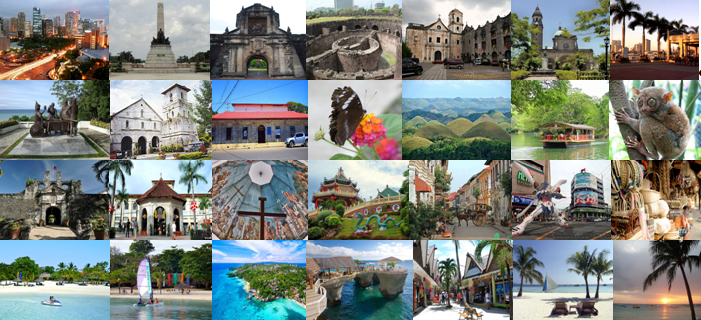 	Новогодишната екскурзия до Филипините ще Ви отведе до едно късче земя сред водите на Тихия океан, състоящо се от хиляди малки и големи острови, обградени от красиви пясъчни плажове с тюркоазени води и коралови рифове. Ще посетим няколко острова, приютили най-важните исторически и природни забележителности: столиицата Манила, удивителният Бохол и природното чудо Шоколадовите хълмове. Ще видим филипинския дългопет – най-малкият бозайник в света, който обитава само тези земи. Ще разгледаме Себу - най-старият град в страната, откъдето започва разпространението на християнството. Ще посрещнем Новата година на малкия остров Боракай с известния „Уайт Бийч“ – един от 10-те топ плажа в света.1 ден   София / 26.12.2018 г.   Среща на летище София и в 22:40 ч. полет QR 226 за Доха.2 ден   Доха - Манила / 27.12.2018 г.   В 04:35 ч. кацане в Доха. В 09:00 ч. полет QR 928 от Доха (8ч40). Кацане в Манила в 22:40 ч. Посрещане на летището и трансфер до хотела. Настаняване и нощувка.Манила – столицата на Република Филипини, е вторият по големина град на страната след Кисон, в който живеят около 12 млн. души, а в агломерацията – 24,5 млн., което го нарежда сред 20-те най-големи метрополиса и от най-гъсто населените градове в света. Разположен е на остров Лусон, там, където река Пасиг се влива в Манилския залив на Южнокитайско море. Поради стратегическото си положение и процъфтяваща корабна търговия Манила се превръща във важен търговски център, а днес, и в културен център с няколко университета. Манила е преживяла много войни и голяма част от архитектурните и културни паметници на града са разрушени.  3 ден.   Манила -  о-в Бохол / 28.12.2018 г.                                                                                 Закуска.  Начало на Обзорна обиколка на Манила – среща с миналото и настоящето. Обиколката започва с финансовото сърце на града – Макати, новите жилищни и бизнес райони, мемориала на американските войници – най-големият и красив мемориал извън САЩ, парка Ризал, където са погребани тленните останки на националния герой д-р Хосе Ризал – революционер, реформатор, учен, поет и художник; изискания булевард Роксас. Продължаваме към най-старата част на града – Интрамурос, основан от испанските колонизатори. Въпреки че по време на II-та Световна война той е бил частично разрушен, в него има запазени образци от старата испанска архитектура – крепостната стена, чийто строеж е започнат на 09.06.1571 г. Тогава тук идват мисионери и монаси от различни ордени – францисканци, доминиканци, йезуити и други, и започва християнизацията на местното население, а през 1595 г. Манила става столица на целия Филипински архипелаг. Открита е духовна семинария, първият университет в Азия, построена е катедралата Свети Августин (ЮНЕСКО) – най-старата каменна църква в страната, една от 4-те барокови църкви на Филипините с прекрасни каменни фризове, стъклени мозайки и розови прозорци. Отправяме се към форт Сантяго, охранявал входа към река Пасиг с подземен затвор и зала за мъчения, където политическите затворници от Испания и Япония били измъчвани и екзекутирани, мястото, където националният герой на Филипините д-р Хосе Ризал е прекарал последните дни от живота си и написал романа „Последно сбогом”. Трансфер до летището. Полет за Тагбиларан - столица на провинция Бохол, известен като „Градът на мира и дружбата”. Кацане на летището в Бохол около 1ч15. Трансфер до хотела, разположен на най-добрия плаж на остров Панглао с фин бял пясък и кристално чиста вода. Нощувка.4 ден.  О-в Бохол / 29.12.2018 г.                                                                                                     Закуска. Целодневна екскурзия с обяд на Бохол и живописните околности. Денят е изпълнен с  разнообразни впечатления – среща с историята, културата и невероятната природа.Тръгваме за Баклайон, където ще посетим паметника на „кървавата битка”, издигнат в чест на историческото събитие от 16.03.1565 г., когато е подписано споразумението за примирие и дружба между Изтока и Запада от местния вожд Дагу Сикагуна и представителя на Краля на Испания Дон Мигел Лопез де Легазпи. Паметникът изобразява двете исторически личности и няколко свидетели на събитието, известно като „договор за дружба” между кафявата и бялата раса. Ще разгледаме църквата Баклайон (ЮНЕСКО) – национално съкровище на Филипините. Тя е най-старата християнска църква на острова, построена от коралов камък и притежава колекция от произведения на средновековното религиозно изкуство, включващи и либрето на църковна музика, написана на латински върху животински кожи. Ще разгледаме музея на Бохол – в миналото дом на бившия президент Карлос Гарсия и семейството му. След това се отправяме през тучни махагонови гори и зелени ливади към Шоколадовите хълмове. В гората Билар ще посетим ферма за пеперуди, после ще изкачим 100 стъпала до наблюдателната площадка на един от хълмовете, за да съзерцаваме уникалната панорама към конусовидните Шоколадови хълмове – символ на Бохол. Наречени са така, защото погледнати отдалеч 1268 хълма с височина от 40 до 120 м, изглеждат като огромни шоколадови капки, които сменят цвета си според сезона, а през лятото се покриват от изсъхнала тъмнокафява растителност. Връщаме се в Лобок за  50-минутен круиз с катамаран по река Нипа. На борда ни очаква обяд барбекю, релаксация и наслаждаване на удивителната природа с палми, изникващи от водата. В края (или началото) екскурзията ще посетим селището Корела, убежище на филипинския дългопет (Tarsier) - най-малкият бозайник в света, който живее само по тези земи. Дългопетът е нещо средно между лемур и маймунка, чиито очи са по-големи от мозъка, главата и тялото са между 10 и 15 см, а опашката му е дълга 25 см. Ще наблюдаваме този интересен вид в естествената му среда и ще способността му да извърта главата си почти на 360’. Преди да се върнем в хотела ще направим кратка спирка, за да се запознаем със занаятчийските умения на местното население в селището Лоай. Нощувка.5 ден   О-в Бохол – Себу / 30.12.2018 г.                                                                               Закуска. Трансфер до пристанището на о-в Бохол и отплаване с ферибот за о-в Себу (около 2 ч.).Себу е най-старият град на Филипините, втори по население и един от трите образователни центъра на страната. Градът е  административен център на остров Себу - главният остров на едноименната провинция. Себу е открит от европейците през 1521 г. от Фернандо Магелан, който скоро след това е убит от вожда на съседния остров Лапу Лапу. На остров Макатан са паметниците на Магелан и вожда Лапу Лапу. Още с пристигането ще направим обзорна екскурзия на Себу с обяд. Ще посетим форта Сан Педро – най-старият и най-малък форт на Филипините, построен от испанците през 1565 г. за защита от набезите на мюсюлманските пирати; Магелановия кръст – мястото, където великият португало-испански мореплавател Магелан е поставил първия християнски кръст на 14.04.1521 г. Днес той е символ на град Себу и на католицизма на Филипините и се съхранява в параклис до базилика Миноре – най-старата църква на Филипините. Следва улица Колон – най-старата и оживена търговска улица; пазара Карбон, известен с евтините стоки, където може да се купи всичко. Продължаваме към великолепния даоисткия храм – единственият китайски храм, отворен за хора с различно вероизповедание. Радост за сетивата е удивителната природа, парка Осменя, носещ името на великия филипинец – президента Серджо Осменя, и приказните градини на Бевърли Хилс – кварталът на богатите филипинци. Всички тези места показват уникалната култура на Филипините, съзидателно асимилирала чуждото влияние и подчинила го на местната чувствителност. Настаняване в хотела. Нощувка 6 ден  Себу - о-в Боракай/ 31.12.2018 г.                                                           Закуска. Свободно време. Трансфер до летището. Полетът за Боракай е около 45м. -1ч. Кацане в град Катиклан, разположен на остров Панай в провинция Аклан. Трансфер до пристанището и отплаване с лодка за Боракай. След около 20 мин. пристигане на острова Боракай и трансфер до хотела, разположен на известния „Уайт Бийч”. Свободно време.„Уайт Бийч” (Бeлият плаж) е най-голямата атракция в Боракай. Дълъг е 4 км и е разположен в западната част на острова. Финият бял пясък и тюркоазената вода правят това уникално място празник за очите. Леко наклоненото морско дъно е идеално за плуване и гмуркане с шнорхел, предлага се голям избор от водни спортове. На крайбрежната алея, успоредна на плажа, се намират многобройни магазини за дрехи, студиа за масажи, ресторанти и барове, а достъп до интернет е на разположение в целия Уайт Бийч. Празнична новогодишна вечеря в ресторанта на хотела. Нощувка.7 ден  О-в Боракай  / 01.01.2019 г.                                                                                                       Закуска. Свободен ден за плаж и почивка. Боракай е чудесно място за забавления и отдих - дали ще се излегнете на пясъка, ще се повозите на бананова лодка или ще танцувате цяла нощ на някое плажно парти – изборът е Ваш! Нощувка.8 ден  О-в Боракай / 02.01.2019 г.                                                                                            Закуска. Свободен ден за плаж и почивка. Нощувка.*По желание, с доплащане – обиколка с лодка на островите около Боракай и обяд-пикник. Трансфер до корабчето, с което ще направим обиколка на малкия архипелаг Боракай. Отправяме се към Крокодилския остров, наречен така, не защото там има крокодили, а защото формата му наподобява крокодил. Ще имаме около 30 мин. за шнорхелинг и хранене на риби под водата, а после отплаваме към плажа Пука за релаксация, снимки или плуване. Продължаваме към остров Тамбисан, където ни очаква обяд-пикник, а след това към о-в Маджик или о-в Кристал Коув, където ще разполагате с около час и половина за гмуркане от скалите. Накрая отплаваме обратно до мястото, откъдето е започнала обиколката. *Някои от островите могат да бъдат сменени с други. 9 ден  О-в Боракай - Манила / 03.01.2019 г.                                                                               Закуска. Свободно време за плаж и почивка. Трансфер до пристанището и отплаване с лодка за Катаклан, трансфер до летището. Полет за Манила около 1ч. Трансфер и настаняване в хотела. Свободно време. Нощувка.10 ден Манила / 04.01.2019 г.                                                                                           Закуска. Свобдно време. Стаите се освобождават до обяд. *По желание – доплащане за късно освобождаване. Преди отпътуване ни очаква вечеря – типчни филипински ястия и деликатеси, след което ще видим танци от различни части на Филипините: символични церемониални танци, типични за северните планински племена, романтични танци, повлияни от испанската култура и изразителни племенни танци от мюсюлманския юг. Трансфер до летището. 11 ден.  Манила → Доха → София / 05.01.2019 г.    Трансфер до летището и в 00.10 ч. полет QR 929 за Доха. Кацане в Доха в 05.15 ч. И в  06.55 ч. полет QR 227 от Доха. Кацане в София в 11.25 ч.Пакетна Цена: 5534 лв. Пакетната цена включва: Самолетни билети:▹София-Доха-Манила-Доха-София с Qatar Airways, включени такси, чекиран багаж 30 кг. и ръчен 7 кг.▹Манила - Бохол, Тагбиларан с  Phillipine Airlines, включени такси, чекиран багаж 20 кг. и ръчен 7 кг.▹Себу - Боракай със Cebu Pacific  или Phillipine Airlines, включени такси, чекиран багаж 10 кг.  и ръчен 7 кг. ▹Боракай - Манила със Cebu Pacific  или Phillipine Airlines, включени такси, чекиран багаж 10 кг. и ръчен 7 кг. Билети за ферибота Бохол – СебуТрансфери по суша и вода: ▹летище Манила – хотел Манила / хотел Манила – летище Манила▹летище Бохол, Тагбиларан – хотел Бохол / хотел Бохол – ферибот Бохол ▹ферибот Себу – хотел Себу / хотел Себу – летище Себу▹летище Боракай, Катиклан – пристанище Кагбан – лодка – пристанище Боракай – хотел Боракай▹пристанищна такса и такса околна среда в Кагбан▹ хотел Боракай – пристанище  – лодка  – Кагбан – летище Боракай, Катиклан ▹летище Манила – хотел Манила / хотел Манила – летище МанилаНастаняване за 8 нощувки:  ▹ 2 в Манила,  2 в Бохол, 1 в Себу, 3 в БоракайХранене: ▹ 8 закуски в хотелите▹ 2 обяда по време на екскурзиите▹ Новогодишна вечеря-бюфет в хотела в Боракай, не включва напитки  ▹ Вечеря с програма в традиционен ресторант в Манила в деня на отпътуване, не включва напиткиЕкскурзии с местни екскурзоводи и включени такси:▹Обзорна екскурзия на Манила с посещение на мемориала на американските войници, парка Ризал, форт Сантяго, църквата Свети Августин и катедралата на Манила▹Разглеждане на Бохол и околностите, посещение на ферма за пеперуди, Шоколадовите хълмове, круиз по река Нипа с обяд и посещение на Корела – убежище на дългопета ▹Обзорна екскурзия на Себу с посещение на форт Сан Педро, Магелановия кръст, базилика Миноре и даоисткия храм Водач-преводач от фирмата  Медицинска застраховка с асистанс и покритие 15,000 щ.д.Пакетната цена не включва: Лица на възраст над 70 г. доплащат за медицинска застраховка 18 лв.По желание:▹ обиколка с лодка на островите около Боракай с обяд-пикник – 122 лв.▹ доплащане за късно освобождаване на стаята в деня на отпътуване - на човек: в двойна стая - 82 лв.       в единична стая – 157 лв.; в тройна стая – 76 лв. ▹ допълнителни 10 кг. багаж за полета Боракай - Манила (заплащат се на място) – USD 20▹такси на летищата за 3-те вътрешни полета – общо PHP 600 ▹ застраховка „Отмяна на пътуване“ – стойността ѝ е от 2,7% до 1,5% от крайната цена по договора.Бакшиши за шофьори, екскурзоводи и друг обслужващ персонал: 35 щ.д. (заплащат се предварително в България, отделно от основния туристически пакет)Доплащане за:Единична стая: 883 лв.Намаление за тройна стая:Тройна стая: 163 лв.Начин на плащане: Аванс  1600 лв.  – при записванеДоплащане 2000 лв.  –  до  27.09.2018Пълно плащане   –  до  09.11.2018Необходими документи при записване:Лична карта и цветно копие на международния паспорт с 2 свободни страници и валидност 6 месеца след датата на пътуването (след 05.07.2019)За непълнолетни, пътуващи само с единия родител, се представят акт за раждане и нотариално заверено родителско разрешение от непътуващия родител (оригинал и копие).Анулации и неустойки по програмата:В случай на отказ от туристическо пътуване заплатената сума се възстановява при следните удръжки:▹ до 7 дни след записване - без неустойка▹ до 26.09.2018 се удържат 10% от общата цена ▹ от 27.09.2018 до 09.11.2018  се удържат 50% от общата цена▹ от 10.11.2018 до деня на отпътуване, или при неявяване в деня на тръгване се удържат 100%Потребителят има право да  прехвърли правото си на пътуване на трето лице в срок съобразно спецификата на дестинацията, издаване на самолетен билет и не по-късно от 26.09.2018 г., като се задължава да заплати на Туроператора само дължимите суми, свързани с тази промяна;Допълнителната застраховка “Отмяна или прекъсване на пътуването по неотложни и независещи от клиента причини“, по чл. 80, ал. 1, т. 14 от Закона за туризма, покрива разходите за анулиране, съкра-щаване или прекъсване на пътуването, поради здравословни причини на пътуващия или негови роднини, явяване на дело, прекъсване на отпуската, съкращаване от работа и др. Стойността ѝ се изчислява на база крайната дължима сума по договора и броя оставащи дни между момента на сключване на договора и последния ден на пътуването, като има значение и възрастта на пътуващия. Застраховката се сключва заедно с авансовото плащане.Информация: Минимален брой участници: 20 Срок за уведомяване при недостигнат мин. брой туристи: 09.11.2018 При недостигнат минимален брой от 20 туристи, но не по-малко от 15 – доплащане 237 лв.Цените са изготвени при курс $ 1 = 1,65 лв. и при промяна на валутния курс агенцията си запазва правото да преизчисли посочените цени по курса към момента на крайното плащане.При повишаване стойността на летищните такси към датата на издаване на самолетните билети, разликата се добавя към пакетната цена.Агенцията не носи отговорност за промяна в полетното разписание на авиокомпаниите.За български граждани, пътуващи до Филипините не се изисква виза, няма допълнителни медицински  и санитарни изисквания,  ваксинации не са необходими. Последователността на посещаваните обекти в туровете по програмата подлежи на доуточнение във връзка с оптималното им осъществяване при обективна промяна на часовете на полетите и атмосферните условия.Замяната на хотел с подобен от същата категория не се счита за промяна.За туристи, които пътуват сами, фирмата не поема ангажимент да осигури второ лице за комбинация, ако такова няма. Туристът се записва за настаняване в самостоятелна стая, и ако има друг турист, който желае да се комбинира, двете лица се настаняват в двойна стая, като сумата за разликата се приспада на клиентите. Ако туристът желае да се комбинира при възможност, това условие се вписва при сключване на договора. Валута: 1 USD = 53.51 PHP (филипинско песо) към 16.07.2018Часово време: България - 12:00 ч., Филипини - 18:00 ч. Примерни хотели по програмата: Манила – хотел Golden Phoenix 4* , Бохол – хотел Bohol Beach Club 4*, Себу –  хотел Quest Hotel 4*, Боракай – хотел Henan Regency Resort 4*Застраховка „Отмяна на пътуване“: предоставяме възможност за сключване на допълнителна застраховка “Отмяна на пътуване” по чл. 80, ал. 1, т.14 от Закона за туризма, покриваща разходите за анулиране на пътуването, за съкращаване и прекъсване на пътуването, поради здравословни причини на пътуващия, негови близки, неотложно явяване на дело, съкращаване от работа и др. Стойността на застраховката се изчислява на база крайна дължима сума по договора, като има значение и възрастта на Потребителя. В зависимост от възрастта на туриста стойността на застраховката е между 3% и 8% върху крайната дължима сума по договора за организирано пътуване.Туроператор “ТА Мондел Травел” е застрахована по смисъла на чл. 97, ал.1 от Закона за туризма в застрахователна компания АЛИАНЦ БЪЛГАРИЯ със застрахователна полица №